Anexo A: Formulario de Participación ANEXOS 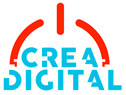 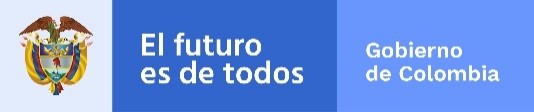 ANEXO A: FORMULARIO DE PARTICIPACIÓN 2021ANEXO A: FORMULARIO DE PARTICIPACIÓN 2021FORMULARIO DE PARTICIPACIÓN PERSONAS JURÍDICAS CONVOCATORIA CREA DIGITAL 2021 – MINISTERIO TIC Y MINISTERIO DE CULTURA Nota: El participante que no diligencie el formulario en su totalidad, no lo firme o no especifique en qué categoría participa quedará automáticamente rechazado. Información de la categoría en la cual participa: Categoría:   Título del contenido:   Información general Nombre / Razón Social:   NIT:  Naturaleza: MiPyMEs _____ comunidades y organizaciones étnicas_____ Entidad Pública _____  Universidades e Instituciones de Educación Superior ____ Entidad Privada Sin Ánimo de Lucro _____Departamento:                                                             Ciudad/municipio:   Dirección:   Número telefónico:                                                       Número celular:   Correo electrónico:   Página web:   Información representante legal Nombres y apellidos:   Tipo de identificación: C.C. ___                   C.E.___                          Pasaporte _____ Número:  Lugar de expedición:   Número telefónico:                                                       Número celular:   Correo electrónico:   Información del contacto de la Institución (Si el contacto es el Representante Legal por favor deje este espacio en blanco) Nombres y apellidos:   Número telefónico:                                                      Número celular:   Correo electrónico:   Las notificaciones y comunicaciones por parte de los Ministerios de TIC y de Cultura se realizarán al correo electrónico registrado en este formulario. Asegúrese de escribirlo de manera clara y correcta. Otra información ¿La persona jurídica ha recibido recursos del Estado para el desarrollo del proyecto u obra que presenta? Sí ___ No ___  ¿Cuáles?   
 
 
 Declaro que no tengo inhabilidad o incompatibilidad para participar en la Convocatoria Crea Digital 2021 de los Ministerios de TIC y de Cultura y que he leído los requisitos generales y específicos de participación de la categoría en la cual participo. Autorizo a los Ministerios de TIC y de Cultura para que las copias del proyecto o la obra de mi propiedad que no sean reclamadas durante el mes siguiente a la expedición del acto administrativo que acredita a los ganadores, sean destruidas y para que una (1) de las copias repose en el archivo del Programa Nacional de Estímulos del Ministerio de Cultura. Con la presentación de esta obra o proyecto manifiesto que conozco y acepto todos los requerimientos que se derivan de la convocatoria, incluidas las obligaciones que me correspondan en caso de resultar ganador. Autorización de uso Autorizo a los Ministerios de TIC y de Cultura para que utilicen dichas obras y/o fragmentos de ellas, con fines únicamente culturales y pedagógicos. En virtud de lo anterior, se entiende que los Ministerios de TIC y de Cultura adquieren el derecho de reproducción en todas sus modalidades, inclusive para uso audiovisual, y el de comunicación y distribución pública, única y exclusivamente para los fines antes descritos. La presente autorización no implica transferencia de los derechos de autor y los Ministerios de TIC y de Cultura garantizarán el cumplimiento de lo dispuesto en el artículo 11 de la Decisión Andina 351 de 1993 y 30 de la Ley 23 de 1982, en cuanto a la mención del nombre del autor. La presente autorización se entiende concedida a título gratuito y podrá ser utilizada a nivel nacional e internacional mediante el otorgamiento de una licencia de uso no exclusiva por el máximo tiempo que determine la ley 1915 de 2018 sobre el proyecto entregado para la convocatoria y las actualizaciones que del producto final se realicen; esta no cubrirá nuevas versiones, mayor número de piezas o secuelas y productos derivados en otros soportes o formatos del proyecto ganador, por medio de los programas e instituciones definidos por los Ministerios de TIC y de Cultura. Por virtud de este documento el autor garantiza que es propietario integral de los derechos de explotación de la(s) obra(s) y, en consecuencia, puede autorizar su utilización, por no tener ningún tipo de gravamen, limitación o disposición. En todo caso, quien suscribe este documento, responderá por cualquier reclamo que en materia de derecho de autor se pueda presentar, exonerando de cualquier responsabilidad a los Ministerios de TIC y de Cultura. Autorización de Tratamiento de Datos  De conformidad con lo definido por la Ley 1581 de 2012 y las demás normas concordantes, a través de las cuales se establecen disposiciones generales en materia de hábeas data y se regula el tratamiento de la información que contenga datos personales, me permito declarar de manera expresa que: Autorizo de manera libre, voluntaria, previa, explícita, informada e inequívoca a  MINISTERIO DE TECNOLOGIAS DE LA INFORMACION Y LAS COMUNICACIONES, MNISTERIO DE CULTURA y al FONDO ÚNICO DE TECNOLOGÍAS DE LA INFORMACIÓN Y LAS COMUNICACIONES, para que en los términos legalmente establecidos realice la recolección, almacenamiento, uso, circulación, supresión y en general, el tratamiento de los datos personales que he procedido a entregar o que entregaré, en virtud de las relaciones legales, contractuales, comerciales y/o de cualquier otra que surja, en desarrollo y ejecución de los fines descritos en el presente documento; Dicha autorización para adelantar el tratamiento de mis datos personales, se extiende durante la totalidad del tiempo en el que pueda llegar consolidarse un vínculo o este persista por cualquier circunstancia con las citadas entidades y con posterioridad al finiquito del mismo, siempre que tal tratamiento se encuentre relacionado con las finalidades para las cuales los datos personales, fueron inicialmente suministrados. Con mi firma acepto plenamente las condiciones de la convocatoria en la que participo Firma:   Documento de identificación No.                                                            Ciudad y fecha:   